1-4课检测 1.  列举以下时间发生的大事：    581年          589年               605年          618年,, ___________________________________ _ _ _ _ _ ___ ______              ②            ③              ④             2.“古今称国计之富者莫如隋。”隋朝富强的主要原因是（   ）
A.长安、洛阳一带修建了许多大仓库，粮食充足B.隋朝统一后，隋文帝励精图治C.隋炀帝开通大运河D.隋统一后，南北交流加强3.填图并回答问题：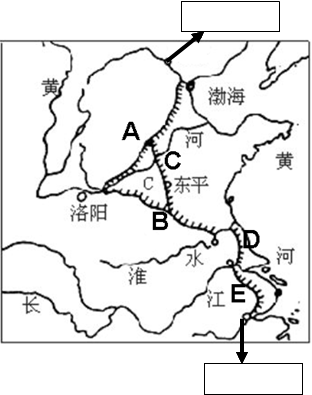                                        A             （河段）                                       B             （河段）                                      C              （河段）                                       D              （河段）                                           E         （地名）, F        （地名）                                    G         （地名）， H        （地名）隋朝大运河开通的目的是什么？它的开通对我国古代经济发展有何影响?  今天大运河还在发挥着什么新作用？（中国如今又修复大运河，目的是什么？）4.阅读材料并回答问题：材料一：他成功地统一了经历数百年严重分裂的中国。他最重要的改革之一是实行通过考试选拔政府官吏的制度，为中国提供一批批非常得力的行政官员。 材料二：“大业三年设十科举人，中有‘学业优敏，文才秀美’一条，或即进士科之始。”材料三：（唐太宗）尝私幸端门，见新进士缀行而出，喜曰：“天下英雄入吾彀中矣（原指箭射出去所能达到的范围，后用以比喻牢笼，圈套）。”……正所谓“太宗皇帝真长策，赚得英雄尽白头。” （1）材料一中的“他”指的是谁？（2）材料二中“进士科”的创设有何标志性意义？ （3）在科举制发展和完善过程中，唐太宗、武则天各有何贡献？（4）材料三反映了科举制度最大的受益者是谁？由此可见科举制度实施的根本目的是什么？（5）通过阅读上述材料以及问题的答案，请简述科举制的影响。5.唐朝在世界上享有很高的声望，至今令人神往。阅读下列材料，回答问题。材料一  “往昔初平京师，宫中美女珍玩，无院不满。炀帝意犹未尽，征求无已，兼东西征讨，穷兵黩武，百姓不堪，遂至亡灭，此皆朕所目见，故夙夜孜孜，惟欲清静，使天下无事。……“为政之要，惟在得人。……今所任用，必须以德行、学识为本。”      ——《贞观政要》（1）根据材料一可知隋朝灭亡的原因有哪些？材料中的“朕”是指哪位帝王？其在位时出现了“贞观之治”的盛世局面。他有哪些治国安邦的重大举措，试举两条。这位帝王曾重用善于谋略和善断大事的两位大臣，他们分别是谁？材料二  “玄宗少历民间，身经迍（不得志）难，故即位之初，知人疾苦，躬勤庶政。”……“开元初，四方丰稔，城镇商铺林立，客商如云。丁壮之夫，不识兵器。安西诸国悉平为郡县，置开远门，亘地万余里。”（2）根据材料二并结合所学知识写出玄宗即位之初，躬勤庶政主要表现在哪些方面？ 材料三                                      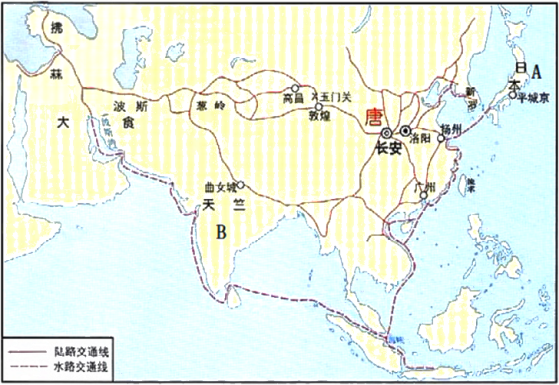 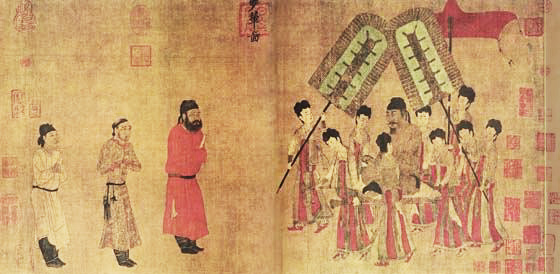 图一《步辇图》                              图二《唐朝对外主要交通路线图》（3）材料三《步辇图》是谁的作品？该作品描绘了唐太宗接见吐蕃求婚使臣禄东赞的情景。它反映的是唐蕃历史上的哪件大事？吐蕃是我国哪个民族的祖先？唐朝和吐蕃之间友好交往的主要形式有哪些？唐太宗开明的民族政策对今天我国处理民族关系有何启示？图二中的A国与唐朝交往密切，其中对促进两国文化交流最有影响的人物是谁？（1分）图二中B国与唐朝交往频繁，最杰出的使者是谁？（1分）他的作品成为人们研究和收藏的珍品，这部作品有何价值？（1分）材料四：（4）材料四中所示的农业生产工具是古代江南农民创造的。它最先出现于哪一朝代?  被称为什么？你还能举出当时的灌溉工具是什么吗？  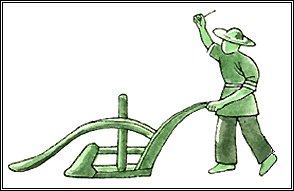 材料五： 故人西辞黄鹤楼，烟花三月下扬州。孤帆远影碧空尽，唯见长江天际流。——李白一道残阳铺水中，半江瑟瑟半江红。可怜九月初三夜，露似珍珠月似弓。——白居易（5）根据上述材料和所学知识，说出我国唐朝主要的文学形式是什么？“诗仙”、“诗圣”分别是谁？（6）结合材料和所学知识，谈一谈唐朝的繁盛给我们带来怎样的启示？6.瓷器，实用与艺术的完美融合。陶瓷业在唐朝有重要发展，最为有名的是_      __ 的青瓷、       的白瓷以及造型美观、釉色绚丽的世界工艺珍品_________。隋唐科技文化辉煌灿烂，名家辈出，最著名的书法家是           和           。            的画落笔雄劲，风格奔放，其代表作是                    。7.大唐是一个中国人创造性和想象力大爆发的时代，它成就了一个魅力无穷，让后世中国人感到无比骄傲与自豪的旷古盛世。请结合所学知识，从政治、经济、文化、民族、外交等方面，选取一个或几个角度，自拟题目，以“回望大唐，开启未来”为主题写一篇不少于200字的历史小论文。要求观点明确，重点突出，史论结合，条理清晰，文采斐然。